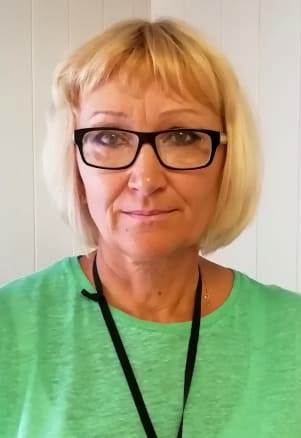 Сергеева Наталья Александровна -депутат Совета депутатов Карталинского городского поселения четвертого созываВ состав  одномандатного избирательного округа №1 включены: - улица Гагарина дома №1-66, 67, 69, 71, 73; - улица  Набережная дома №1-65, 66; - улица Октябрьская дома №1-55, 56, 58, 58Б, 60, 62, 64, 66, 68, 70, 72, 74, 76, 78; - улица Просвещения дома №1-61, 62, 64, 66, 68, 70, 72, 74, 76;- улица Советская дома №178, 79, 81;- улица Труда дома №146, 47, 49, 51, 53, 55, 57, 59, 61, 63, 65, 67, 69, 71;- улица 8 Марта; - поселок Геологов;- переулок Железнодорожный;  - переулок Комарова; - переулок Копейский; - переулок Красноармейский; - переулок Школьный; - переулок Речной; - переулок Совхозный; - переулок Титова; - переулок Чайковского; - Кирзавод; - дома казарм 126 км,128км.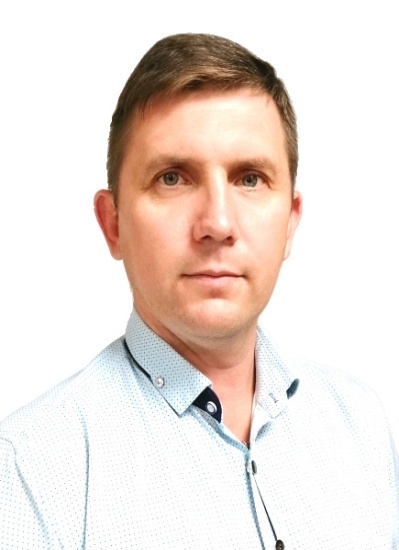 Павлов Денис Александрович -депутат Совета депутатов Карталинского городского поселения четвертого созываВ состав одномандатного избирательного округа №2 включены: - улица Гагарина дома №68, 70, 72, 74, 75-140, 141, 143, 145, 147, 149, 151, 153, 155, 157, 159; - улица Комсомольская; - улица Набережная дома №67- 153, 154, 156, 158, 160, 162, 164, 166, 168, 170, 172, 174, 176, 178, 180, 182, 184, 186, 188, 190, 192, 194, 196, 198, 200; - улица Октябрьская дома №57, 59, 61, 63, 65, 67, 69, 71, 73, 75, 77, 79, 80-147, 148, 150, 152, 154, 156, 158, 158А, 160, 162;- улица Просвещения дома №63, 65, 67, 69, 71, 73, 75, 77, 78-23, 124, 126, 128, 130, 132; - улица Советская дома №80, 82, 83-154, 156, 158;- улица Труда дома №58, 60, 62, 64, 66, 68, 70, 71А, 73, 75, 77, 79, 81, 83, 85, 87, 89; - улица Целинная;  - переулок Дружбы; - переулок Заводской; - переулок Колхозный; - переулок Кузнечный; - переулок Мастеровой; - переулок Пионерский; - переулок Первомайский; - дома ветлечебницы и учхоза СПТУ – 128, Казарма 6 км.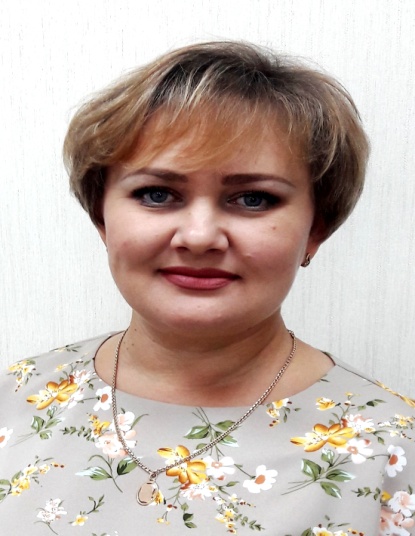 Сорокина Татьяна Викторовна -депутат Совета депутатов Карталинского городского поселения четвертого созываВ состав одномандатного избирательного округа №3 включены: - улица Беляева дома №92, 94, 96, 98, 100, 102, 104, 106, 108, 110;- улица Зеленая дома №57, 59, 61, 63, 65, 67, 68-101, 102, 104, 106, 108, 110;  - улица Крайняя; - улица Кооперативная дома №88, 90, 92, 93-131, 132, 134; - улица Луговая дома №67, 69, 70-114;- улица Малая; - улица Новостроющая  дома №71, 73, 74-110, 111, 113;  - улица Односторонняя; - улица Пролетарская дома №78, 80, 82, 83-129А, 130, 132, 134, 134А;- улица Путейская;- улица Рассветная;- улица Свердлова;- улица Свободы; - улица Сигнальная; - улица Средняя; - улица им. «Степана Разина»;  - улица Чкалова дома №48, 50, 52, 54, 56, 57-75; - улица Центральный городок; - переулок Болотный; - переулок Дзержинского; - переулок Коммунальный; - переулок Лесозащитный; - переулок Новый; - переулок Промежуточный; - переулок Тупиковый; - переулок Электрофикаторов.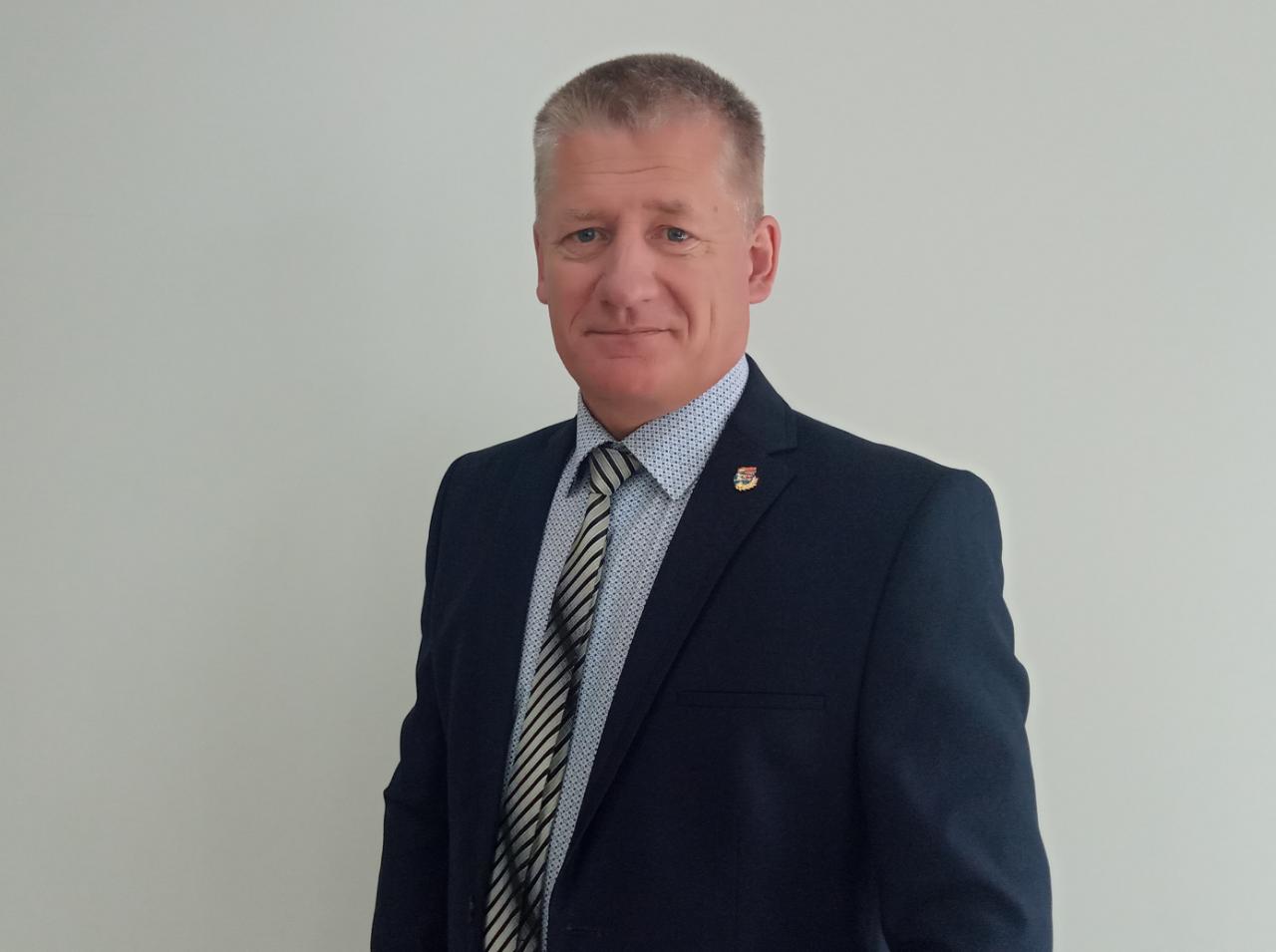 Веклич Василий Владимирович -депутат Совета депутатов Карталинского городского поселения четвертого созываВ состав одномандатного избирательного округа №4  включены: - улица Беляева дома №1-90; - улица Зеленая дома №1-55, 56, 58, 60, 62, 64, 66; - улица Карталинский рабочий;  - улица Кооперативная дома №1-86, 87, 89, 91;  - улица Лобырина; - улица Луговая дома №1-64;  - улица Маяковского; - улица Пролетарская  дома №1-76, 77, 79, 81; - переулок Крупской дома №1-42, 43, 45, 47, 49; - переулок Красногвардейский дома №1-53, 54, 56; - переулок им. «Павлика Морозова» дома №1-55, 56, 58, 60, 62, 64, 66, 68;- переулок Опорный дома №1-22, 23, 25, 27, 29, 29А; - переулок Уральский дома №1-61, 62, 64.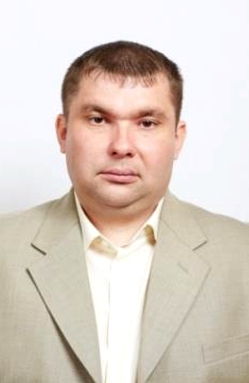 Уфаев Сергей Александрович -депутат Совета депутатов Карталинского городского поселения четвертого созываВ состав одномандатного избирательного округа №5 включены: - улица Воротилина дома №1-50, 51, 53, 55; - улица Восточная;- улица Майская; - улица Новостроющая дома №1-69, 70, 72; - улица Ручейная; - улица Садовая дома №1-45, 46, 48, 50, 52, 54, 56, 58; - улица Степная дома №1-48, 49, 51, 53, 55, 57; - улица Чкалова дома №1-46, 47, 49, 51, 53, 55; - переулок Горочный;- переулок им. «Максима Горького»;- переулок Интернациональный;- переулок Кирова;- переулок Крупской дома №44, 46, 48, 48А, 51, 53, 55, 57, 59; - переулок Красногвардейский дома №55, 57, 59, 61, 63, 65, 67, 68-73, 73А, 74, 76, 78,  80, 82, 84, 86, 88; - переулок Локомотивный; - переулок им. «Павлика Морозова» дома №57, 59, 61, 63, 65, 67, 69, 70- 77, 78, 80, 82; - переулок Опорный дома №24, 26, 28, 30, 31-34, 35, 37, 39, 41, 43, 45, 47; - переулок Тобольский,  - переулок Уральский дома №63, 65, 66-84, 85, 87, - Мирный городок, переулок «40 лет Октября»;- дома Скважины.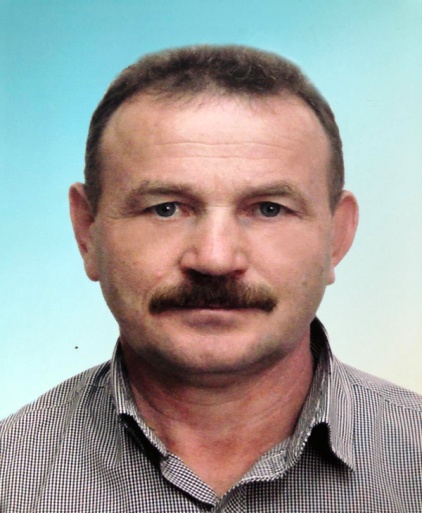 Никитенко Александр Васильевич -депутат Совета депутатов Карталинского городского поселения четвертого созываВ состав одномандатного избирательного округа №6 включены: - улица Вагонная,- улица Воротилина дома №52, 54, 56, 57-64, 65, 67, 69, 71; - улица Газовиков, - улица Железнодорожная,  - улица Карьерная, - улица Карташева, - улица Матросова, - улица Победы, - улица Садовая дома №47, 49, 51, 53, 55, 57, 59, 60-69, 70, 72, 74, 76;  - улица Суворова, - улица Строительная, - улица Степная дома №50, 52, 54, 56, 58, 59-78, 79, 81, 83, 85, 87, 89;- улица Центральная,  - переулок Полевой.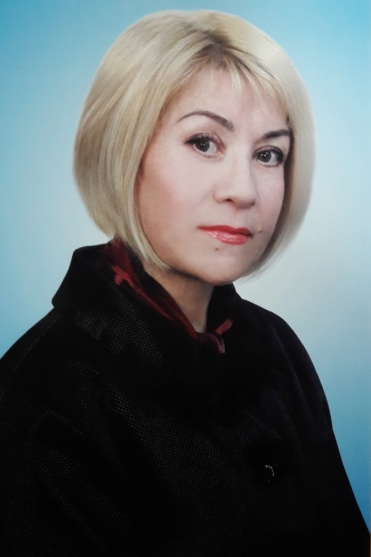 Дубровина Фарида Аминшаевна -депутат Совета депутатов Карталинского городского поселения четвертого созываВ состав одномандатного избирательного округа №7 включены: - улица Акмолинская; - улица Бестужева; - улица Высоцкого; - улица Герцена; - улица Горького; - улица Гончарова; - улица Антона Дейнеко; - улица Достоевского; - улица Есенина; - улица Лермонтова; - улица Лесная;   - улица Менделеева; - улица Михайловского;  - улица Молодежная; - улица Озерная; - улица Российская; - улица Рылеева; - улица Станционная; - улица Тургенева;  - улица Фадеева; - улица Цветаевой; - вагоны ПМС – 36.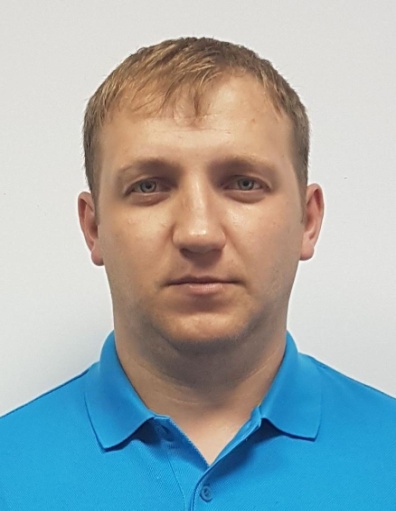 Кассихин Владислав Александрович -депутат Совета депутатов Карталинского городского поселениячетвертого созываВ состав одномандатного избирательного округа №8 включены: - улица Деповская; - улица Западная; - улица Ленина дома №42, 43, 44, 46, 48, 50, 52, 36/1, 38/1, 40/1, 42/1, 44/1, 46/1, 48/1, 50/1; - улица Луначарского дома № 15А, 17, 19, 21, 23, 32, 34, 25, 27, 29, 31, 31А, 33, 35, 36, 37, 37А, 38, 40, 41,42, 44, 45, 50, 52, 54, 56, 58, 60, 62, 64, 66, 70, 72, 74; - улица Магнитогорская; - улица Насыпная; - улица Новоорская;  - улица Огородная; - улица Окружная; - улица Орджоникидзе дома №11, 11А, 13, 15, 17, 17А, 18, 20, 21, 22, 25, 26, 27, 28, 29, 30, 31, 36, 38, 40, 42, 44;- улица Орская;  - улица Южная;  - улица Шлакоблочная; - переулок  Блюхера;  - переулок Городской; - переулок Зои Космодемьянской дом №2а, 3, 3А, 4, 5, 6, 8;- переулок Песчанный;  - переулок ШБЗ дом №7; - Стройучасток; - 2-й Стройучасток; - Хладопункт;  - казарма 132км, казарма 4км, казарма 4А.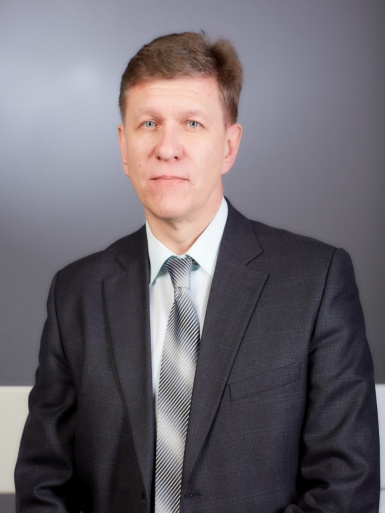 Погорелов Олег Юрьевич -депутат Совета депутатов Карталинского городского поселения четвертого созываВ состав одномандатного избирательного округа №9 включены: - улица Ленина дома №15, 17, 18А, 19, 21, 23, 25, 26 - 40;  - улица Луначарского дома №1-13А, 13, 14, 16, 18, 20, 22, 24, 26, 28, 30; - улица Орджоникидзе дома №1, 2, 2А, 3, 4, 5, 6, 7, 8, 9, 10, 12, 14, 16;- улица Пушкина дома №13, 15, 17, 19, 20, 21, 22, 23, 24, 25, 28, 29, 30, 30А, 32, 34, 36, 38; - переулок  Зои Космодемьянской дом №1.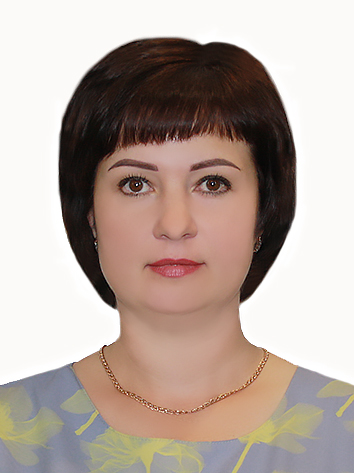 Базаева Светлана Владимировна –депутат Совета депутатов Карталинского городского поселения четвертого созываВ состав одномандатного избирательного округа № 10 включены: - улица Калмыкова; - улица Ленина  дома №11, 12, 13, 14,14Б, 16; - улица Пушкина дома №12, 14, 14Б; - Стройплощадка; - терапевтическое отделение ж.д. больницы; - роддом.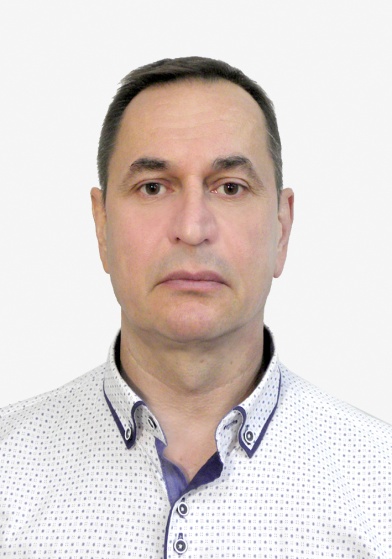 Усольцев Михаил Алексеевич -депутат Совета депутатов Карталинского городского поселения четвертого созываВ состав одномандатного избирательного округа №11 округа включены: - улица Ленина дома №2, 4, 4А, 5, 5А, 6, 6А, 7, 8, 9, 9а, 10, 10А; - улица Пушкина дома №2, 4, 6, 7, 8, 8А, 9, 10; - улица Славы дома №1, 13, 13А, 14, 21,  23,  25, 27. 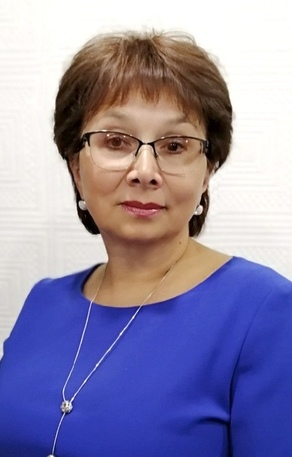 Губчик Ольга Викторовна -депутат Совета депутатов Карталинского городского поселения четвертого созыва В состав одномандатного избирательного округа №12  включены: - улица Славы  дома № 2, 2А, 2Б, 2В, 2/1, 2/2, 2/3, 2/4, 2/7, 2/7А, 5, 8, 10, 12, 14А, 16А; переулок Путепроводный.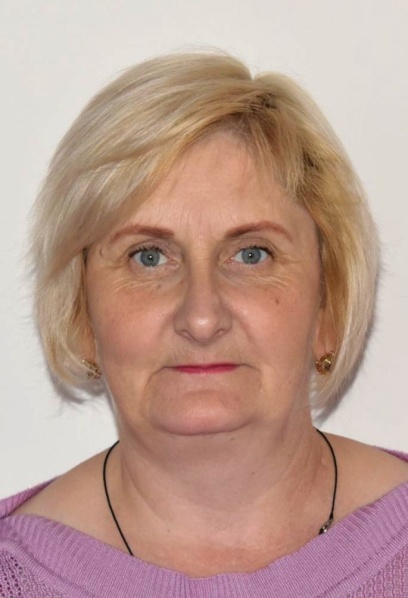 Коршунова Елена Александровна -депутат Совета депутатов Карталинского городского поселения четвертого созыва В состав одномандатного избирательного округа №13 включены: - улица Борьбы; - улица Братьев Кашириных дом №2а; - улица  Жданова;  - улица Калинина; - улица Мира;  - улица Пьянзина №1, 3, 5, 7, 9, 11, 13, 15, 17, 19, 21, 23, 25, 27, 29, 31, 33, 35, 37, 39, 41, 43, 45, 47, 49, 51, 53, 55, 57, 59, 61, 63, 65; - улица Славы дома №31, 33, 35, 56-124, 126.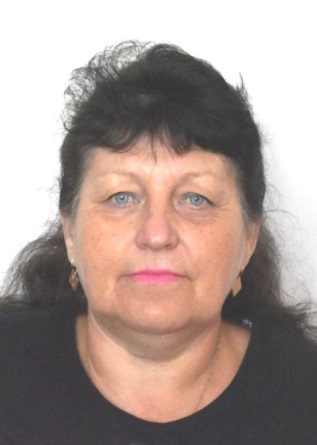 	Егупова Валентина Николаевна -депутат Совета депутатов Карталинского городского поселения четвертого созываВ состав одномандатного избирательного округа №14 включены: - улица Заводская; - улица Братьев Кашириных дома №2, 5, 6, 6А; - улица Карла Маркса; - улица Нахимова; - улица Пьянзина дома №1, 3, 5, 7, 9, 11, 13, 15, 17, 19, 21, 23, 25, 27, 29, 31, 33, 35, 37, 39, 41, 43, 45, 47, 49, 51, 53, 55, 57, 59, 61, 63, 65; - улица Радужная; - улица Спортивная; - улица Энтузиастов; - Спецгородок; - гор. больница.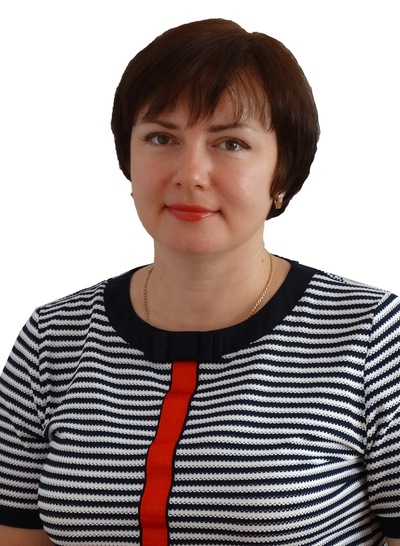 Протасова Елена Васильевна -депутат Совета депутатов Карталинского городского поселения по В состав одномандатного избирательного округа №15  включены: - улица Вишневая; - улица Братьев Кашириных дома №8, 13А, 14, 16; - улица Ковровая; - улица Линейная;- улица Мичурина; - улица Мостовая; - улица Отдыха; - улица Парковая; - улица Почтовая; - улица 1-я Северная; - улица 2-я Северная; - улица «50-лет Победы»; - улица Чапаева; - улица Юбилейная; - переулок Зайцева.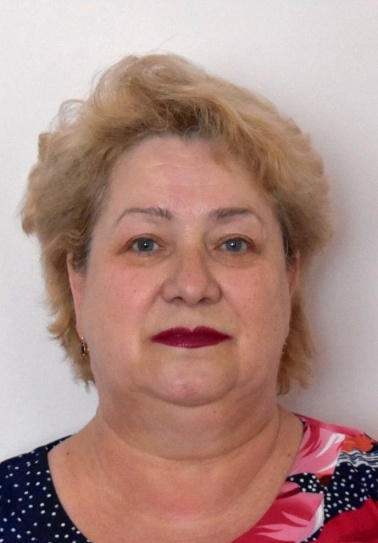 Линькова Елена Александровна - депутат Совета депутатов Карталинского городского поселения четвертого созываВ состав одномандатного избирательного округа №16 включены: - улица Аграрная; - улица Береговая;  - улица Больничная; - улица Водонапорная; - улица Водопроводная; - улица Дорожная; - улица Братьев Кашириных дома №13, 15, 15А, 17, 18, 18А, 18Б, 19, 21, 24, 26, 27, 28А, 29, 40; - улица Клубная; - переулок Короткий;   - улица Светлая; - улица Селекционная; - улица Узкая;  - улица Ясная;  - переулок Башенный; - переулок Земляной; - переулок Конечный; - переулок Кривой; - переулок Монтажников; - переулок Родниковский;  - переулок Складской; - переулок Сельстрой; - переулок Торговый; - переулок Трансформаторный;  - переулок Учебный; - улица Братьев Кашириных дом №18А;  - переулок Цесовский; - переулок Шахтерский; - Молокозавод; - отделения гор. больницы   на Угольных копях; - СПТУ №128. 